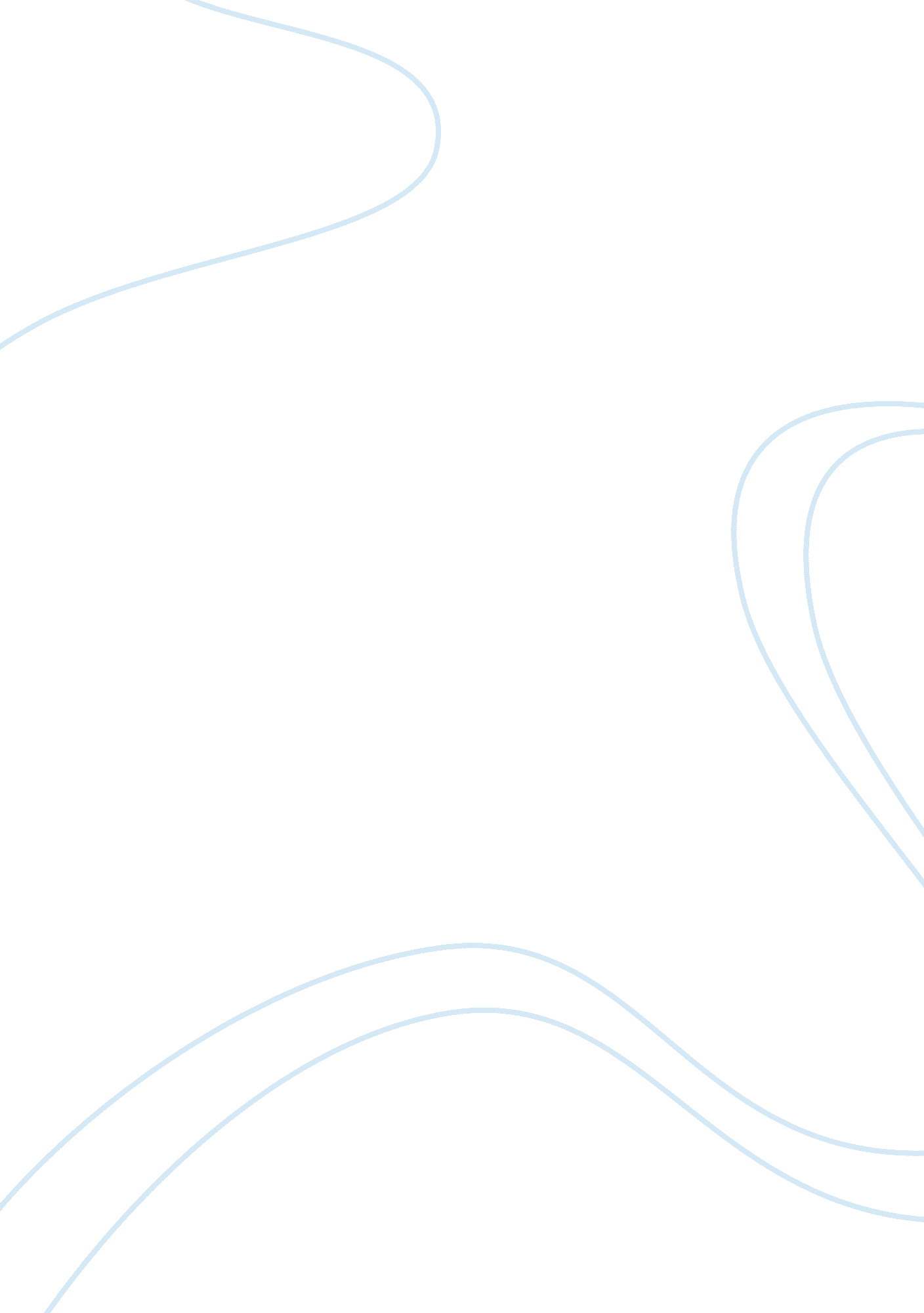 Definition: grammatical number and nouns essay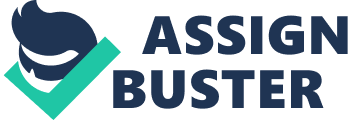 Nouns I. DEFINITION Nouns are the largest group of words in the English language. Nouns may refer language. to: phenomena (ex. Sunshine, storm, and weather). abstract ideas (ex. Honesty, love, and loyalty) events (ex. Birthday, new year, and fiesta) animals (ex. Cat, dog, and bird) names of persons (ex. Ana, nun, and datu) names of things (ex. Boat, hat, and necklace) places (ex. Panay, Taal, and Borneo) Page 1 of 4 II. DERIVATIONAL NOUNS A noun may be formed by adding a suffix to a word (which may or may not be a noun). Here is a list of the most common suffixes which may be used to form nouns. Suffix ship -tion, -sion, -ion -er, -or -ist -ing -hood -ness -ilty -ment III. Examples friendship, scholarship, kinship admiration, division, precision adventurer, painter, sailor artist, pianist offering, coming, cleaning womanhood, boyhood, girlhood kindness, boldness, fearlessness humanity, royalty, poverty enchantment, refinement, government NOUN DETERMINERS A noun can be preceded by a determiner. Some examples of determiners are the following: a all any every its no our some the these this your IV. PROPER NOUNS vs. COMMON NOUNS Proper nouns – are nouns that refer to specific names of persons, animals, places, things and events. Common nouns – are nouns that refer to general names of persons, animals, places and events Page 2 of 4 Examples: Common Nouns 1. soft drink 2. toothpaste 3. president 4. country 5. ball pen 6. tissue 7. school 8. bag 9. mall 10. watch Proper Nouns Coke Colgate Benigno Aquino III Philippines Pilot Joy Saint Louis University Jansport SM City Baguio Timex V. COUNT NOUNS vs. MASS NOUNS C ount nouns – are nouns that represent things that can be counted Examples: one ship two children 7, 100 islands five women some flowers many years several warriors few words foreigner an incident seven boys twenty boats *count nouns are plural after the expression lots of lots of houses lots of toys lots of flowers lots of tokens M ass nouns – are nouns that refer to objects that cannot be counted Examples: Food Meat Coffee soup butter wine cloth time sugar intelligence industry honesty Page 3 of 4 *mass nouns are singular after the expression lots of Lots of power Lots of goodwill VI. NOUN GENDER Noun gender refers to the sex distinction in nouns. They may be classified as masculine, feminine, common or neuter. Nouns which denote males belong to the masculine gender. Examples: Father rooster stag lots of understanding lots of food Nouns which denote females belong to the feminine gender. Examples: Mother lady hen Nouns which can be either be masculine or feminine belong to the common gender Examples: Baby child helper Nouns that refer to objects without life are in the neuter gender. Examples: Barangay sea vinta land **common feminine suffix is –ess Examples: God-goddess Priest- priestess heir-heiress emperor-empress Prepared by: Kristel Angeline Rose Nacion Page 4 of 4 